МУНИЦИПАЛЬНОЕ БЮДЖЕТНОЕ ДОШКОЛЬНОЕ ОБРАЗОВАТЕЛЬНОЕ УЧРЕЖДЕНИЕ «ДЕТСКИЙ САД № 5 «СЕМИЦВЕТИК» ГОРОДА БУДЕННОВСКА БУДЕННОВСКОГО РАЙОНА»356800 Ставропольский край, Буденновский район,г. Буденновск, ул. Вавилова (ПОСС)ОКПО 10301292, ОГРН 114651051157,ИНН/КПП 2624033226/262401001от 30.06.2021 года   №  54Отчет о выполнении мероприятий Программы противодействия коррупции  в Ставропольском крае на 2021-2025 годы   МБДОУ ДС № 5 г.Буденновска  за 2 квартал 2021 года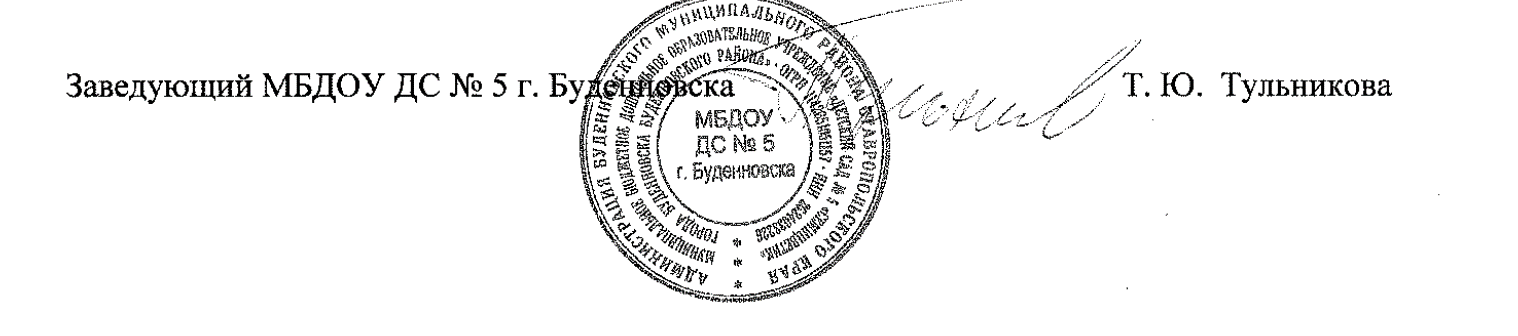 